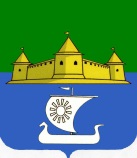 МУНИЦИПАЛЬНОЕ ОБРАЗОВАНИЕ«МОРОЗОВСКОЕ ГОРОДСКОЕ ПОСЕЛЕНИЕ ВСЕВОЛОЖСКОГО МУНИЦИПАЛЬНОГО РАЙОНА ЛЕНИНГРАДСКОЙ ОБЛАСТИ»СОВЕТ ДЕПУТАТОВР Е Ш Е Н И Еот 27 апреля 2020 года № 31В  соответствии  с Федеральным  законом   от   25 декабря  2008 года  № 273-ФЗ «О противодействии коррупции», Федеральным законом от 02 марта 2007 года №25-ФЗ «О муниципальной службе в Российской Федерации»,  на основании Постановления Правительства Российской Федерации от 09.01.2014 г. №10 «О порядке сообщения отдельными категориями лиц о получении подарка в связи с протокольными мероприятиями, участие в которых связано с исполнением ими служебных (должностных) обязанностей, сдачи и оценки подарка, реализации (выкупа) и зачисления средств, вырученных от его реализации», совет депутатов принялРЕШЕНИЕ:Утвердить Положение о порядке сообщения муниципальными служащими, лицами, замещающими муниципальные должности и должности муниципальной службы в органах местного самоуправления муниципального  образования «Морозовское городское поселение Всеволожского муниципального района Ленинградской области» о получении подарка в связи с протокольными мероприятиями, участие в которых связано с исполнением ими служебных (должностных) обязанностей, сдачи и оценки подарка, реализации (выкупа) и зачисления средств, вырученных от его реализации, согласно Приложению №1 к настоящему решению.Постановление Совета депутатов муниципального образования «Морозовское городское поселение Всеволожского муниципального района Ленинградской области» №70 от 26 декабря 2019 года – признать утратившим силу. Опубликовать настоящее решение в газете «Ладожские новости» и разместить на официальном сайте муниципального образования «Морозовское городское поселение Всеволожского муниципального района Ленинградской области» www.adminmgp.ru. Настоящее решение вступает в силу после его официального опубликования.Глава муниципального образования 					Е.Б. ЕрмаковаПриложениек решению совета депутатовмуниципального образования«Морозовское городское поселение Всеволожского муниципального района Ленинградской области»от 27 апреля 2020 года № 31Положениео порядке сообщения муниципальными служащими, лицами, замещающими муниципальные должности и должности муниципальной службы в органах местного самоуправления муниципального  образования «Морозовское городское поселение Всеволожского муниципального района Ленинградской области» о получении подарка в связи с протокольными мероприятиями, участие в которых связано с исполнением ими служебных (должностных) обязанностей, сдаче и оценке подарка, реализации (выкупа) и зачисления средств, вырученных от его реализации1. Настоящее Положение определяет порядок сообщения муниципальными служащими, лицами, замещающими муниципальные должности и должности муниципальной службы в органах местного самоуправления муниципального  образования «Морозовское городское поселение Всеволожского муниципального района Ленинградской области»  (далее – Муниципальное образование/МО) о получении подарка в связи с протокольными мероприятиями, служебными командировками и другими официальными мероприятиями, участие в которых связано с их должностным положением или исполнением ими служебных (должностных) обязанностей, порядок сдачи и оценки подарка, реализации (выкупа) и зачисления средств, вырученных от его реализации.2. Для целей настоящего Положения используются следующие понятия:«подарок, полученный в связи с протокольными мероприятиями, служебными командировками и другими официальными мероприятиями» - подарок, полученный лицом, замещающим муниципальную должность или должность муниципальной службы в органах местного самоуправления муниципального образования от физических (юридических) лиц, которые осуществляют дарение исходя из должностного положения одаряемого или исполнения им служебных (должностных) обязанностей, за исключением канцелярских принадлежностей, которые в рамках протокольных мероприятий, служебных командировок и других официальных мероприятий предоставлены каждому участнику указанных мероприятий в целях исполнения им своих служебных (должностных) обязанностей, цветов и ценных подарков, которые вручены в качестве поощрения (награды);«получение подарка в связи с протокольными мероприятиями, служебными командировками и другими официальными мероприятиями, участие в которых связано с исполнением служебных (должностных) обязанностей» - получение лицом, замещающим муниципальную должность или должность муниципальной службы в органах местного самоуправления муниципального образования лично или через посредника от физических (юридических) лиц подарка в рамках осуществления деятельности, предусмотренной должностным регламентом (должностной инструкцией), а также в связи с исполнением служебных (должностных) обязанностей в случаях, установленных федеральными законами и иными нормативными актами, определяющими особенности правового положения и специфику профессиональной служебной и трудовой деятельности указанных лиц.3. Муниципальные служащие, а так же лица, замещающие муниципальные должности и должности муниципальной службы в органах местного самоуправления Муниципального образования не вправе получать подарки от физических (юридических) лиц в связи с их должностным положением или исполнением ими служебных (должностных) обязанностей, за исключением подарков, полученных в связи с протокольными мероприятиями, служебными командировками и другими официальными мероприятиями, участие в которых связано с исполнением ими служебных (должностных) обязанностей.4. Муниципальные служащие, а так же лица, замещающие муниципальные должности и должности муниципальной службы в органах местного самоуправления Муниципального образования обязаны в порядке, предусмотренном настоящим Положением, уведомлять обо всех случаях получения подарка в связи с протокольными мероприятиями, служебными командировками и другими официальными мероприятиями, участие в которых связано с исполнением ими служебных (должностных) обязанностей, орган местного самоуправления, в котором указанные лица проходят муниципальную службу.5. Уведомление о получении подарка в связи с протокольными мероприятиями, служебными командировками и другими официальными мероприятиями, участие в которых связано с исполнением служебных (должностных) обязанностей (далее - уведомление), составленное по форме согласно приложению к настоящему Положению, представляется не позднее 3 рабочих дней со дня получения подарка должностному лицу, ответственному за профилактику коррупционных и иных правонарушений. К уведомлению прилагаются документы (при их наличии), подтверждающие стоимость подарка (кассовый чек, товарный чек, иной документ об оплате (приобретении) подарка).В случае если подарок получен во время служебной командировки, уведомление представляется не позднее 3 рабочих дней со дня возвращения лица, получившего подарок, из служебной командировки.При невозможности подачи уведомления в сроки, указанные в абзацах первом и втором настоящего пункта, по причине, не зависящей от муниципального служащего, лица, замещающего муниципальную должность или должность муниципальной службы в органах местного самоуправления Муниципального образования, оно представляется не позднее следующего дня после ее устранения.6. Уведомление составляется в 2 экземплярах, один из которых возвращается лицу, представившему уведомление, с отметкой о регистрации, другой экземпляр направляется в Администрацию муниципального образования «Морозовское городское поселение Всеволожского муниципального района Ленинградской области» (далее – Администрация).7. Подарок, стоимость которого подтверждается документами и превышает 3 тыс. рублей либо стоимость которого получившим его служащему, работнику неизвестна, сдается Главе администрации, которое принимает его на хранение по акту приема-передачи не позднее 5 рабочих дней со дня регистрации уведомления в журнале регистрации входящей корреспонденции Администрации.8. Подарок, независимо от его стоимости, подлежит передаче на хранение в порядке, предусмотренном пунктом 7 настоящего Положения.9. До передачи подарка по акту приема-передачи ответственность в соответствии с законодательством Российской Федерации за утрату или повреждение подарка несет лицо, получившее подарок.10. В целях принятия к бухгалтерскому учету подарка в порядке, установленном законодательством Российской Федерации, определение его стоимости проводится на основе рыночной цены, действующей на дату принятия к учету подарка, или цены на аналогичную материальную ценность в сопоставимых условиях с привлечением при необходимости комиссии или коллегиального органа. Сведения о рыночной цене подтверждаются документально, а при невозможности документального подтверждения - экспертным путем. Подарок возвращается сдавшему его лицу по акту приема-передачи в случае, если его стоимость не превышает 3 тыс. рублей.11. Администрация обеспечивает включение в установленном порядке принятого подарка, стоимость которого превышает 3 тыс. рублей, в реестр муниципального имущества муниципального образования.12. Лицо, сдавшее подарок, может его выкупить, направив на имя главы Администрации соответствующее заявление не позднее двух месяцев со дня сдачи подарка.13. Администрация, в течение 3 месяцев со дня поступления заявления, указанного в пункте 12 настоящего Положения, организует оценку стоимости подарка для реализации (выкупа) и уведомляет в письменной форме лицо, подавшее заявление, о результатах оценки, после чего в течение месяца заявитель выкупает подарок по установленной в результате оценки стоимости или отказывается от выкупа.13.1. В случае, если в отношении подарка, изготовленного из драгоценных металлов и (или) драгоценных камней, не поступило заявление, указанное в пункте 12 настоящего Положения, либо в случае отказа от выкупа такого подарка подарок, изготовленный из драгоценных металлов и (или) драгоценных камней, подлежит передаче в федеральное казенное учреждение «Государственное учреждение по формированию Государственного фонда драгоценных металлов и драгоценных камней Российской Федерации, хранению, отпуску и использованию драгоценных металлов и драгоценных камней (Гохран России) при Министерстве финансов Российской Федерации» для зачисления в Государственный фонд драгоценных металлов и драгоценных камней Российской Федерации.14. Подарок, в отношении которого не поступило заявление, указанное в пункте 12 настоящего Положения, может использоваться органом местного самоуправления для обеспечения деятельности органа местного самоуправления. 15. В случае нецелесообразности использования подарка главой Администрации принимается решение о реализации подарка и проведении оценки его стоимости для реализации (выкупа) посредством проведения торгов в порядке, предусмотренном законодательством Российской Федерации.16. Оценка стоимости подарка для реализации (выкупа), предусмотренная пунктами 13 и 15 настоящего Положения, осуществляется субъектами оценочной деятельности в соответствии с законодательством Российской Федерации об оценочной деятельности.17. В случае, если подарок не выкуплен или не реализован, главой Администрации принимается решение о повторной реализации подарка, либо о его безвозмездной передаче на баланс благотворительной организации, либо о его уничтожении в соответствии с законодательством Российской Федерации.18. Средства, вырученные от реализации (выкупа) подарка, зачисляются в доход бюджета муниципального образования в порядке, установленном бюджетным законодательством Российской Федерации.Приложение к Положению Уведомление о получении подарка                          _____________________________                                              (Руководителю 	                         _____________________________                органа местного самоуправления)                                                                                                                                                                            от ___________________________                  _____________________________                                   (ф.и.о., занимаемая должность)Уведомление о получении подарка от «__» ________ 20__ г. Я, _____________________________________________________________________(Ф.И.О., наименование должности/муниципального образования)_____________________________________________________________________________   Извещаю о получении ____________________________                                                      (дата получения)подарка(ов) на_________________________________________________________________                   (наименование протокольного мероприятия, служебной                  командировки, другого официального мероприятия, место                                   и дата проведения)Приложение: _______________________________________ на _____ листах.                                        (наименование документа)Лицо, представившееуведомление         _________  _________________________  "__" ____ 20__ г.                                                  (подпись)     (расшифровка подписи)Лицо, принявшееуведомление         _________  _________________________  "__" ____ 20__ г.                                    (подпись)      (расшифровка подписи)Регистрационный номер в журнале регистрации уведомлений ___________________"__" _________ 20__ г.<*> Заполняется при наличии документов, подтверждающих стоимость подарка.Об утверждении Положения о порядке сообщения муниципальными служащими, лицами, замещающими муниципальные должности и должности муниципальной службы в органах местного самоуправления муниципального  образования «Морозовское городское поселение Всеволожского муниципального района Ленинградской области» о получении подарка в связи с протокольными мероприятиями, служебными командировками и другими официальными мероприятиями, участие в которых связано с исполнением ими служебных (должностных) обязанностей, сдаче и оценке подарка, реализации (выкупе) и зачислении средств, вырученных от его реализацииНаименование подаркаХарактеристика подарка, его описаниеКоличество предметовСтоимость в рублях <*>1.2.3.Итого